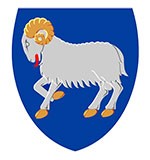 UmhvørvismálaráðiðUppskot til kunngerðumburturkastVið heimild í § 4, stk. 1 og 2, §§ 6, 7, 35, 35a, 44, 56, 57, 59 og 72, stk. 3 og 4, í løgtingslóg nr. 134 frá  29. oktober 1988 um umhvørvisvernd, sum seinast broytt við løgtingslóg nr. 168 frá 16. desember 2021, og í samráð við kommunurnar, verður ásett:Virkisøki§ 1. Kunngerðin fevnir um alt burturkast, sum onnur lóggáva ikki fevnir um.Stk. 2. Kunngerðin fevnir um burturkastshandfaring, burturkastsætlan, burturkastsdátur, nýtslu av burturkastsskipan o.a.Nýtsluskylda og gjald§ 2. Øll skulu nýta innsavningarskipanina hjá kommununi, ta avhendingarskipan, sum kommunan vísir á, ella aðra umhvørvisgóðkenda avhendingarskipan.Stk. 2. Øll skulu fylgja teimum reglum, sum kommunan, við heimild í hesi kunngerðini, hevur ásett fyri, hvussu burturkastið skal handfarast í samband við innsavningarskipanina ella avhendingarskipan, fevnd av stk. 1. Stk. 3. Kommunan kann áseta gjald fyri útreiðslur av at handfara burturkast frá virkjum og stovnum, Stk. 4. Kommunan kann krevja gjald frá virkjum, stovnum og borgarum fyri útreiðslur, sum kommunan hevur av skeivt skildum burturkasti frá viðkomandi.Dálking við burturkasti§ 3. Tað er ikki loyvt at tveita burturkast frá sær ella grava tað niður, ella lata burturkast liggja og rekast í haga, í fjøru, á sjógvi, fram við vegi ella aðrastaðni. Stk. 2. Gomul og ónýtilig før skulu høggast upp á upphøggingarstøð við umhvørvisgóðkenning.Stk. 3. Akfør, sum hava tænt fyri seg, skulu latast góðkendum móttakara við umhvørvisgóðkenning. Stk. 4. Handlar, kioskir, matarstøð o.tíl. skulu hava ruskíløt í nøktandi tali og stødd uttanfyri til viðskiftafólkið at nýta. § 4. Kommunan kann geva einum eigara av einum matrikli boð um at lata burturkast til innsavningarskipanina ella avhendingarskipanina sambært § 2 stk. 1, um burturkastið verður lagt ella liggur so, at tað gongur ímóti reglunum í hesi kunngerðini innan ásetta freist.Stk. 2. Aktar ein eigari ikki eini boð sambært stk. 1, kann kommunan syrgja fyri at fáa burturkastið latið til innsavningarskipanina ella avhendingarskipanina sambært § 2 stk. 1. Útreiðslur, sum kommunan hevur av hesum, verða bornar av avvarðandi ogn sambært løgtingslógini § 37 stk. 1.Bál og brenning§ 5. Tað er forboðið at brenna burturkast uttan umhvørvisgóðkenning sambært 5. kapitli í løgtingslóg um umhvørvisvernd.Stk. 2. Loyvt er tó at brenna óviðgjørdan við, papp og papír í eldstaði og smærri brenniovnum, um hetta ikki elvir til vanda ella ampa.Stk. 3. Kommunan kann geva loyvi til at brenna óviðgjørdan við, papp og pappír á nýggjársbáli, jóansøkubáli o.tíl. um bálið ikki elvir til vanda ella ampa.Stk. 4. Elvir brenning fevnd av stk. 2 ella 3 til dálking, vanda ella ampa, kann kommunan geva boð um, at brenningin skal steðga og burturkastið latast avhendingarskipanini sambært § 2, stk. 1, sbr § 4 stk. 2.Allýsingar§ 6. Í hesi kunngerðini skilst við:Avhendingarskipan: har móttøka av burturkasti er skipað í samsvari við hesi kunngerð ella aðrari lóggávu. Beina burtur: eitt og hvørt virksemi ella atgerð, har burturkast, ið ikki er egnað at endurnýta, endurvinna ella orkuendurvinna, verður gagnnýtt á annan hátt, tyrvt ella brent uttan orkuframleiðslu ella annað endamál.Burturkast: eitt og hvørt evni ella lutur, sum ein skilur seg av við, ætlar at skilja seg av við ella hevur skyldu at skilja seg av við.Burturkastsbólkur: bólkur av burturkasti bólkaður eftir slag og uppruna. Slag av burturkasti sí nr. 8. Burturkast frá húsarhaldum: burturkast, sum er framleitt av húsarhaldumBurturkast frá vinnu: burturkast, sum er framleitt av virkjum og stovnum.Byggiharri: likamligur ella løgfrøðiligur persónur, sum letur byggiarbeiðið gera. EAK/EWC-kotur: sí Listi yvir EAK/EWC-kotur, sum kann heintast á heimasíðuni hjá Umhvørvisstovuni.Endurnýta: eitt og hvørt virksemi ella atgerð, har ein lutur ella liður í luti verður nýttur aftur til sama endamál, sum hann upprunaliga varð gjørdur til.Endurvinna: ein og hvør viðgerð, har burturkast verður evna um til vøru, tilfar ella evnir, og antin nýtt til sama endamál, sum upprunaliga ætla ella til annað endamál.Gagnnýta á annan hátt: ein og hvør viðgerð, har tilfar verður gagnnýtt til annað endamál enn at endurnýta, endurvinna, ella til orkuendurvinning,  t.d. at brúka knúst betong ella asfalt sum undirlag undir vegi ella til aðra ífyllu.Handfara: savna inn, taka ímóti, flyta, flyta út, flyta inn, skilja, viðgera, brenna, tyrva, beina burtur, skráseta, viga, merkja ella goyma.Húsarhaldslíkt burturkast: burturkast, sum er framleitt av virkjum og stovnum, og har samansetingin svarar til burturkast frá húsarhaldum. Innsavningarskipan: kommunal skipan fyri innsavning burturkasti heima hjá borgaranum ella á staði við styttri gongufrástøðu frá bústaðnum og skipað sambært kommunalum reglugerðum.Kortlegging av bygningum og bygningsverkum: ein skipað gjøgnumgongd, sum skrásetur vandamikil evnir í bygningum og bygningsverkum, og sum eyðmerkir tilfeingi, ið er egnað at endurnýta, endurvinna ella gagnnýta á annan hátt. Við støði í kortleggingini skal ein greining og eina ætlan gerast fyri gagnnýtslu av byggitilfarinum. Vísir kortleggingin, at vandamikil evnir eru til staðar, skal byggiharrin greina og gera eina ætlan fyri, hvussu hesi evnir skulu handfarast. Sí § 22, stk. 1 og 2 og Vegleiðing um kortlegging av og ætlan fyri at handfara byggiburturkast og vandamikil evnir í byggiburturkasti, sum kann heintast á heimasíðuni hjá Umhvørvisstovuni. Móttøkuststøðir: støð, har kommunan skipar móttøku, goymslu og aðra handfaring av burturkasti. Brennistøðir og tyrvingarstøðir eru eisini fevndar av hugtakinum móttøkustøðir. Orkuendurvinna: ein og hvør viðgerð, har burturkast, ið ikki er egnað at verða endurnýtt ella endurvunni, verður brent, fyri at endurvinna orku.Slag av burturkasti sí nr. 4 og 8.Útoyggj: Fugloy, Svínoy, Mykines, Hestur, Koltur, Skúvoy og Stóra Dímun.Vandamikið burturkast: burturkast, sum stendur á og er frámerkt sum vandamikið burturkast á lista yvir burturkast, sí Listi yvir vandamikið burturkast, sum kann heintast á heimasíðuni hjá UmhvørvisstovuniBurturkaststigskipanin§ 7. Kommunan skal handfara burturkast eftir hesi raðfestingini:Endurnýta. Endurvinna.Orkuendurvinna.Beina burtur.Stk. 2. Kommunan kann víkja frá raðfestingini eftir stk. 1, um tað er umhvørvisliga grundað, t.d. á eina lýsing av lívsringrásini hjá burturkastinum. Landsætlan fyri burturkast§ 8. Umhvørvisstovan ger í samráð við kommunurnar eina tíggju ára landsætlan fyri fyribyrging og handfaring av burturkasti. Landsætlanin skal endurskoðast í minsta lagi fimta hvørt ár.Stk. 2. Landsætlanin skal lýsa:burturkastsskipanina, sum hon er,málini fyri handfaring av burturkasti tey næstu tíggju árini,eina ætlan fyri handfaring, bólking og skráseting av burturkasti,raðfestingar við atliti at handfaring av burturkasti,tørvin á at tillaga ella víðka bólkarnar í §§ 14, 15 og 16 ogframtíðartørvin við atliti at handfaring av burturkasti.Kommunal burturkastsætlan§ 9. Kommunan skal gera eina tíggju ára ætlan fyri fyribyrging og handfaring av burturkasti. Ætlanin skal endurskoðast í minsta lagi fimta hvørt ár.Stk. 2. Tann kommunala burturkastsætlanin skal innihalda:1. eina kortlegging, ið lýsir verandi støðu viðv. burturkasti sbr. §10,2. eina lýsing av yvirskipaðu málsetningum hjá kommununi og3. eina lýsing av ætlanini sbrt. § 11 við serligum denti á tey fyrstu fimm árini.Stk. 3. Tann kommunala burturkastætlanin skal gerast við støði í og ikki vera í ósamsvari við landsætlanini fyri burturkast, sbr. § 8.Stk. 4. Kommunustýrið skal samtykkja kommunalu burturkastsætlanina. § 10.  Kortleggingin sambært § 9, stk. 2, skal lýsa:Nøgdirnar av burturkasti, sum verða framleiddar í kommununi og eina lýsing av, hvussu burturkasti er brúkt ella fyribeint, býtt sundur í:Vinnuligi og privati uppruni burturkastsins.Burturkastsbólkar samsvarandi EAK/EWC-kodunum.Hvussu burturkastið er endurnýtt, endurvunnið, orkuendurvunnið ella burturbeint. Nøgdina av burturkasti í hvørjum burturkastsbólki, sum er flutt úr kommununi og í kommununa,Innsavningarskipanir og avhendingarskipanir til burturkast,Móttøkustøðir, undir hesum tyrvingarstøðir, brennistøðir o.a., íroknað støðulýsingar, tøka brenniorku og móttøkuorku fyri verandi og komandi árini. Støðulýsingarnar skulu lýsa, hvørjir skiljibólkar hvør móttøkustøð kann taka ímóti og  lýsir umstøðurnar fyri móttøku og goymslu av skildum burturkasti.Útreiðslurnar av íløgum, rakstri og viðlíkahaldi av at handfara burturkast útgreinað á burturkast frá húsarhaldum og burturkast frá vinnuni.§ 11.  Burturkastsætlanin sambært§ 9, stk. 1, skal fevna um:Eina meting av burturkastsnøgdunum í kommununi í framtíðini, m.a. til endurnýtslu og endurvinning.Lýsing av nýggjum innheitingar- ella avhendingarskipanum, ið kommunan hevur ætlanir um at seta í verk.Greining og áseting av málum fyri ætlaðu handfaringini av ymsu burturkastbólkunum.Lýsing av móttøkustøðum, undir hesum brennistøðum, tyrvingarstøðum, o.a., sum kommunan hevur ætlanir um at stovna ella niðurleggja.Greining av tørvi á at víðka um móttøkuorkuna, grundað á væntanir fyri framtíðar nøgdir av burturkasti, samanborið við verandi móttøkuorku.Fíggjarætlan fyri at handfara burturkast, útgreinað á húsarhaldsburturkast og burturkast frá vinnuni, harundir hvussu útreiðslurnar ætlandi skulu fíggjast, útgreinað á gjøld, skatti ella øðrum inntøkum.Ætlaðar framtíðar íløgur, ið eru settar av til at viðlíkahalda, umbyggja ella stovna, móttøkustøðir, undir hesum brennistøðir, tyrvingarstøð o.a.Eina meting av, hvussu ætlaðu tiltøkini eru í samsvari við burturkaststigskipanina sbr. § 7.§ 12. Kommunan skal kunna sínar borgarar um ta endaligu burturkastsætlanina sambært § 9, stk. 1, og seinni broytingar í ætlanini.Stk. 2. Kommunan skal kunna borgararnar um, hvussu gongst at røkka málunum í burturkastsætlanini, og hvørji tiltøk eru ella verða sett í verk í hesum sambandi. Kommunala ætlanin skal vera alment atkomulig.Stk. 3. Kommunustýrið skal á hvørjum ári samtykkja serstaka fíggjarætlan og serstakan ársroknskap fyri burturkastsøkið og kunna borgararnar um hesi. Fíggjarætlanin og ársroknskapurin skulu vera alment atkomulig.§ 13. Hevur kommunan heilt ella fyri ein part lagt sínar uppgávur eftir hesi kunngerðini til ein kommunufelagsskap, kann kommunufelagsskapurin standa fyri ætlanunum sambært§ 9, stk. 1, sbr. § 11, kortleggingini sambært§ 9, stk. 2, sbr.§ 10, og kunningum sambært § 12.Kommunal innsavningarskipan§ 14. Kommunan skal hava eina  innsavningarskipan til húsarhaldsburturkast, sum í minsta lagi fevnir um hesar burturkastsbólkarnar:pappír, papp, plast,smátt metal, glas, klæði og klædnavørur, vandamikið burturkast, smáur elektronikkur, restburturkast,lívrunnið burturkastStk. 2. Fevnir burturkastsætlan sambært § 9, stk. 1, um fleiri burturkastsbólkar enn teir í stk. 1 nevndu, skal innsavningarskipanin eisini fevna um hesar burturkastsbólkarnar.Stk. 3. Fyri eina útoyggj kann kommunan søkja Umhvørvisstovuna um undantak frá ávísum burturkastsbólkum sambært stk. 1 og 2. Stk. 4. Umhvørvisstovan kann í serligum føri og fyri eitt avmarkað tíðarskeið veita kommununum undantak frá ávísum burturkastbólkum sambært stk. 1 og 2.Stk. 5. Kommunan skal áseta reglur fyri, hvussu burturkast skal handfarast. Reglurnar skulu vera í samsvari við Treytir fyri handfaring av burturkasti, sum kann heintast á heimasíðuni hjá Umhvørvisstovuni. Stk. 6. Borgarin skal avhenda innsavningarskipanini burturkast frá húsarhaldi so regluliga, at tað ikki hópast upp á staðnum.Stk. 7. Kommunan skal heinta burturkast regluliga, so at burturkast ikki hópast upp á staðnum.Kommunal avhendingarskipan§ 15. Kommunan skal hava eina avhendingarskipan til burturkast frá húsarhaldum.Stk. 2. Avhendingarskipanin skal í minsta lagi fevna um, og hava umstøður til at taka ímóti, goyma og á annan hátt handfara hesar burturkastsbólkar:Burturkast úr havum og lundum.Lívrunnið burturkast.Pappír.Papp.Jarn og metal.Glas.Plast.Blandað pakkitilfar.Viður og pakkitilfar úr viði, sum eru óviðgjørd.Elektronisk útgerð og kaðlar.Battarí og akkumulatorar.Oljur og feitt.klæði og klædnavørur Burturkast, ið stavar frá, at gøtur verða sópaðar.Vandamikið burturkast.Stórt burturkast.  Restburturkast.Stk. 3. Fevnir burturkastsætlanin sambært § 9, stk. 1, um fleiri burturkastsbólkar enn teir í stk. 2 nevndu, skal avhendingarskipanin eisini fevna um hesar burturkastsbólkarnar.Stk. 4. Allar kommunur skulu hava ella kunna vísa til eina avhendingarskipan, sum lýkur raðfestingina eftir § 7 og krøvini í § 15, so at húsarhald sleppa av við teir í stk. 2 og 3 nevndu burturkastsbólkarnar hvønn sær.Stk. 5. Kommunur kunnu samstarva um felags avhendingarskipan, sbr. stk. 4.Stk. 6. Fyri eina útoyggj kann kommunan søkja Umhvørvisstovuna um undantak frá ávísum burturkastsbólkum sambært stk. 2 og 3.Stk. 7. Kommunan skal áseta reglur fyri, hvussu burturkastið skal handfarast tá latið inn. Reglurnar skulu vera í samsvari við ásetingunum í Treytir fyri handfaring av burturkasti, sum kann heintast á heimasíðuni hjá Umhvørvisstovuni.Burturkast frá vinnuni§ 16. Kommunan skal hava  innsavningarskipan ella avhendingarskipan til burturkast frá virkjum og stovnum.Stk. 2. Skipanirnar sambært stk. 1 skulu, umframt at fevna um somu krøv og bólkar sum § 15 stk. 2 og 3, í minsta lagi fevna um og hava umstøður til at taka ímóti, goyma og á annan hátt handfara hesar burturkastsbólkar:Vandamikið burturkast.Burturkast við PCB innihaldi.Byggitilfar o.a., sum inniheldur asbest.Termorútar. Termorútar við PCB hoyra til bólk nr. 2.PVC. Viðgjørdur viður.Steinflísar og annað grót.Beton.Blanding av betong, gróti, leiri ella keramikki.Gips.Steinull og glasull.Mold og eyrurAsfalt.Blanding av betong og asfalt.Blandað byggitilfar og tilfar frá niðurtøku av bygningumSpillolja.Trýstfløskur og eldsløkkjarar.Ljósperur og ljósrør.Spraydósir.Matolja.Stk. 3. Fevnir burturkastsætlanin sambært § 9, stk. 1, um fleiri burturkastsbólkar enn teir í stk. 2 nevndu, skulu skipanirnar sambært stk. 1 eisini fevna um hesar bólkarnar.Stk. 4. Kommunan kann gera av, at ein innsavningarskipan sambært stk. 1 ikki skal fevna um ávísar bólkar av húsarhaldslíkum burturkasti ella bara fevna um ávís sløg av húsarhaldslíkum burturkasti.Stk. 5. Allar kommunur skulu hava ella kunna vísa til eina móttøkustøð ella eina avhendingarskipan, sum lýkur raðfestingina eftir § 7 og krøvini í § 16, so at stovnar og virkir sleppa av við teir í § 16, stk. 2 og 3, nevndu burturkastsbólkarnar hvønn sær.Stk. 6. Kommunur kunnu samstarva um felags móttøkustøð ella avhendingarskipan, sbr. stk. 5.Stk. 7. Kommunur kunnu ikki loyva virkjum og stovnum at lata burturkast til innsavningarskipan ella avhendingarskipan, sum ikki lýkur krøvini ásett í § 16.   Stk. 8. Fyri eina útoyggj kann kommunan søkja Umhvørvisstovuna um undantak frá ávísum burturkastsbólkum sambært stk. 2 og 3.Stk. 9. Kommunan skal áseta reglur fyri, hvussu burturkast frá vinnuni skal handfarast. Reglurnar skulu vera í samsvari við ásetingunum í Treytir fyri handfaring av burturkasti, sum kann heintast á heimasíðuni hjá Umhvørvisstovuni.Stk. 10. Virkir og stovnar skulu avhenda innsavningarskipanini burturkastið so regluliga, at tað ikki hópast upp á staðnum. § 17. Virkir, kommunur og stovnar, sum taka ímóti, savna inn, flyta út ella flyta inn burturkast skulu flyta, skilja og goyma tilfar og lutir, sum fevndir eru av gildiskomnum burturkastbólkunum sambært §§ 15 og 16, soleiðis, at góðskan ikki forferst.Stk. 2. Virkir, kommunur og stovnar, sum handfara tilfar og lutir til egna endurnýtslu ella endurvinning, hava skyldu til at skráseta endurnýtt og endurvunnið tilfar og lutir hjá Umhvørvisstovuni, sbr. stk. 5 og 6.Stk. 3. Virkir, kommunur og stovnar skulu kunna skjalprógva fyri eftirlitsmyndug-leikanum, hvussu tey hava handfarið burturkastið,Stk. 4. Kommunan skal veita virkjum og stovnum skjalprógv fyri móttiknum burturkasti eftir vekt, í samsvarið við Treytir fyri handfaring av burturkasti, sum kann heintast á heimasíðuni hjá Umhvørvisstovuni.Stk. 5. Stovnar og kommunur, sum handfara burturkast sambært stk. 1 og 2, skulu lata endurnýtsluhagtøl inn til Umhvørvisstovuna í samsvari við Treytir fyri handfaring av burturkasti, sum kann heintast á heimasíðuni hjá Umhvørvisstovuni.Stk. 6. Virkir, sum handfara burturkast sambært stk. 1 og 2 skulu vera skrásett og sum liður í skrásetingini lata endurnýtsluhagtøl inn til Umhvørvisstovuna í samsvari við Treytir fyri handfaring av burturkasti, sum kann heintast á heimasíðuni hjá Umhvørvisstovuni.§ 18. Virkir, sum ætla at flyta út burturkast, sum ikki er vandamikið, skulu boðað Umhvørvisstovuni frá.Stk. 2. Við fráboðanini sambært stk. 1 skal útfyllast og leggjast hjá fráboðanarskjalið Information accompanying shipments of waste as referred to in annex ix in the basel convention/article 3(2) and (4) in regulation (ec) no 1013/2006 (green listed waste), sum kann heintast á heimasíðuni hjá Umhvørvisstovuni.Vandamikið burturkast§ 19. Ein og hvør, sum handfer vandamikið burturkast, hevur ábyrgdina av, at burturkastið ikki elvir til dálking ella vanda fyri dálking av luft, jørð, vatni ella havi.Stk. 2. Ein og hvør, sum er atvoldin til ella verður varugur við dálking við vandamiklum burturkasti, skal beinanvegin boða kommununi frá. Stk. 3. Virkir og stovnar, sum hava vandamikið burturkast, skulu tryggja, at burturkastið ikki verður tynt ella blandað við annað vandamikið burturkast ella annað burturkast, og at burturkastið er fullvæl pakkað og merkt alt eftir evninum og nøgdini.Stk. 4. Kommunan kann geva virkjum og stovnum, sum avhenda burturkast, boð um at útvega allar neyðugar upplýsingar um at taka sýni av og at greina samansetingina og umhvørvisárin av burturkastinum.Stk. 5. Kommunan skal áseta reglur fyri, hvussu vandamikið burturkast skal handfarast. Reglurnar skulu vera í samsvari við ásetingunum í Treytir fyri handfaring av burturkasti, sum kann heintast á heimasíðuni hjá Umhvørvisstovuni.§ 20. Virkir og stovnar, sum ætla at flyta út vandamikið burturkast, skulu boða Umhvørvisstovuni frá í minsta lagi tólv vikur frammanundan.stk. 2. Við fráboðanini sambært stk. 1, skal útfyllast og leggjast hjá fráboðanarskjalið Notification document for transboundary movements/shipments of waste, sum kann heintast á heimasíðuni hjá Umhvørvisstovuni.Stk. 3. Umhvørvisstovan sendir teimum málsføru myndugleikunum í móttøkulandinum og gjøgnumferðarlondum skjølini.§ 21. Virkir og stovnar, sum ætla at flyta inn vandamikið burturkast, skulu tryggja sær, at útflytarin hevur sent teimum málsføru myndugleikunum í útflutningslandinum og gjøgnumferðarlondum kravd skjøl og fráboðanir sambært altjóða reglum og sáttmálum, umframt at boða Umhvørvisstovuni frá.Byggiburturkast§ 22. Í sambandi við niðurtøku, umbygging ella viðlíkahaldi av bygningum og bygningsverkum, sum eru størri enn 250 fermetrar, og í sambandi við skifting av termorútum, sum eru framleiddir millum 1950 og 1977, skal byggiharrin, áðrenn farið verður undir arbeiðið, gera eina kortlegging av bygninginum ella bygningsverkinum fyri at staðfesta, um vandamikil evnir eru í byggitilfarinum. Vísir kortleggingin, at vandamikil evnir eru til staðar, skal byggiharrin greina og gera eina ætlan fyri, hvussu hesi evnir skulu handfarast. Sí allýsing nr. 15 í § 6. Stk. 2. Kortlegging sambært stk. 1 skal eisini staðfesta, hvat byggitilfar er egnað til endurnýtslu, endurvinning ella at gagnnýtslu á annan hátt. Við støði í kortleggingini skal ein greining og eina ætlan verða gjørd fyri gagnnýtslu av byggitilfarinum. Sí allýsing nr. 15 í § 6.Stk. 3. Arbeiði, sum fevnir um fleiri bygningar ella bygningsverk, skal metast sum eitt arbeiði.Stk. 4. Byggiharrin skal boða kommununi frá, áðrenn farið verður undir niðurtøku, umbygging ella viðlíkahald, sum er fevnt av stk. 1. Fráboðanin, sum skal vera í samsvari við stk. 5, skal vera kommununi í hendi í seinasta lagi 14 dagar áðrenn arbeiðið byrjar.Stk. 5. Við fráboðanin til kommununa sambært stk. 4 skal kortlegging av bygningum og bygningsverkum leggjast hjá. Kortleggingin skal vera í samsvari við stk. 1 og 2. Fráboðanin skal vera í samsvari við ásetingarnar í Upplýsingar til kommunur i sambandi við niðurtøku, umbygging og viðlíkahald, sum kann heintast á heimasíðuni hjá Umhvørvisstovuni.Stk. 6. Tað liggur á byggiharrunum at dagføra fráboðanina til kommununa, um slag og nøgdir av evnum og tilfari broytast munandi.Eftirlit hjá kommununum§ 23. Kommunan hevur eftirlit við, at borgarar, virkir og stovnar halda ásetingarnar í hesi kunngerðini. Eftirlitið verður útint sambært 7. kapitli í løgtingslóg um umhvørvisvernd.Stk. 2. Kommunan kann, eftir at hava boðað Umhvørvisstovuni frá, leggja sínar eftirlitsuppgávur eftir hesi kunngerðini til ein kommunufelagsskap.Eftirlit hjá Umhvørvisstovuni§ 24. Umhvørvisstovan hevur eftirlit við, at kommunur og kommunufelagsskapir halda ásetingarnar í hesi kunngerðini. Eftirlitið verður útint sambært 7. kapitli í løgtingslóg um umhvørvisvernd.Stk. 2. Røkir ein kommuna ella ein kommunufelagsskapur ikki sínar eftirlitsuppgávur eftir hesi kunngerðini, kann Umhvørvisstovan geva kommununi ella kommunufelagsskapinum boð um, hvussu viðurskiftini skulu fáast í rættlag.Kæra§ 25. Avgerðir hjá kommununi ella einum kommunufelagsskapi eftir hesi kunngerðini kunnu kærast til Umhvørvisstovuna.Stk. 2. Avgerðir hjá Umhvørvisstovuni eftir hesi kunngerðini kunnu kærast til landsstýrismannin. Revsing§ 26. Um ikki hægri revsing er ásett í aðrari lóggávu, verður tann revsaður við sekt, sum brýtur ásetingarnar í § 3, stk. 1-3, § 5, stk. 1, § 17, § 19, stk. 3, § 22, stk. 1, 2, 4 og 6, ella ikki aktar boð, givin við heimild í hesi kunngerðini. Stk. 2. Revsingin sambært stk. 1 kann herðast til fongsul í upp í 1 ár, um brotið er framt við vilja ella av grovum ósketni, og um tað við brotinum er:1)   voldur skaði ella vandi fyri skaða á umhvørvið ella2)   fingin ella ætlaður peningaligur fyrimunur, eisini við sparing.Stk. 3. Feløg og aðrir løgfrøðiligir persónar verða revsaðir sambært reglunum í 5. kapitli í revsilógini.Gildiskoma§ 27. § 8 kemur í gildið 1. januar. 2025.Stk. 2. §§ 1-7 og 9-13, § 14, undantikið stk. 1 nr. 10, § 15 stk. 1 og 7, § 16, stk. 1, 4, 9 og 10, § 17–27 koma í gildi 1. januar 2026.Stk. 3. § 14, stk. 1 nr. 10, § 15, stk. 2-6 og § 16 stk. 2 og 3, stk. 5–8, koma í gildi 1. januar 2030.Stk. 4. 1. januar 2026 fer úr gildi kunngerð nr. 147 frá 19. oktober 1995 um burturkast. Stk. 5. Avgerðir tiknar sambært tí í stk. 4 nevndu kunngerð, verða verandi í gildi, til nýggj avgerð verður tikin við heimild í hesi kunngerðini.Umhvørvismálaráðið, XX.. XX. 2024Ingilín D. Strømlandsstýriskvinna/ Pól E. EgholmDagfesting:03. juli 2024Mál nr.:20/02113Málsviðgjørt:HIEftirkannað:Lógartænastan dagfestir